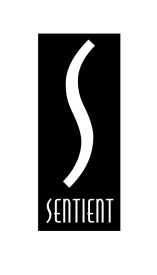                    1113 Spruce Street 	                                   Phone: 303-443-2188                   Boulder, CO 80302                                          Fax: 303-381-2538
                   www.sentientpublications.com                    contact@sentientpublications.comSentient Publications, LLCExcerptParenting for PeaceRaising the Next Generation of PeacemakersMarcy Axness, PhDISBN: 978-1-59181-176-3  •  March 2012  •  $18.95  •  paperback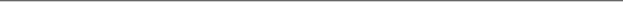 "Mind-Melding Moms"an excerpt from the new bookPARENTING FOR PEACE:Raising the Next Generation of Peacemakersby Marcy Axness, Ph.D.Published by Sentient PublicationsReprinted here with permission.INTRODUCTIONIn this excerpt, Marcy Axness shares the latest attachment neuroscience which indicates that mothers (and other caregivers) literally download a template for brain development to babies through face-to-face engagement.Axness warns that replacing face time with screen time (or too large a rotation of caregivers) impairs a baby's psychosocial development.More information about the book, PARENTING FOR PEACE: Raising the Next Generation of Peacemakers, and author Marcy Axness, Ph.D., follows the excerpt. Enjoy!__________________________________________________"Mind-Melding Moms"by Marcy Axness, Ph.D.When our first child was born, long before I learned most of what I'm writing about here, I was determined to do everything I could to maximize his development. My devotion to Ian's betterment had begun during pregnancy, when I listened to my favorite classical music, took lots of walks, thought lots of good thoughts. This was a good start, mainly because these were all activities that inspired me. But once he was here, a certain frenzied insecurity set in, about making sure I was doing enough to stimulate his development. I promptly bought a book on baby exercise -- yes, baby exercise! I dutifully followed the prescribed twice-a-day regimen of moving his various tiny limbs around and about, folding and stretching his new little body this way and that. It was supposed to get his sensory-motor development off to a head start, which sounded good to me. As luck and fate would have it, just a couple weeks into our training plan, I attended my first R.I.E. class -- Resources for Infant Educarers -- and what I heard there that very first day carried the blessed ring of truth. Actually, more like the booming clang of truth. And I got it.I could relax -- I didn't have to improve upon or optimize anything! My child had an innate intelligence that knew exactly how to unfold the unique body that was his. It didn't need me to pose it, bend it, or prop it into positions that were not yet natural for him. A basic tenet of the R.I.E. approach is "non-interference in gross motor development" -- we allow the innate intelligence of the baby's developing body to determine when he first rolls over, sits up, stands, walks, and so on. (This autonomy of movement fosters important integrative development between various brain areas that end up impacting later capacities for far more than just movement.)However, it isn't so much their child's body that parents today are looking to optimize in the early years -- it's their child's mind. It was about twenty-five years ago when neuroscientists began to realize that the potential of an infant's brain is not genetically predetermined by a DNA blueprint, but is instead designed to be shaped by the environment, which can either enhance or inhibit its development. The huge spurts in brain growth from the last trimester of pregnancy through the first two years of life invite experience-dependent maturation of the brain: the environment a baby encounters teaches him about the world he has been born into, so his brain can adapt itself to work best in that world. Different environments inspire the development of different kinds of brains.This finding -- enrich the environment, enrich the baby's brain -- set off a riptide of infant stimulation gadgetry into the consumer market in the late '80s; black-and-white mobiles and whiz-bang activity centers were snapped up by well-meaning parents anxious to give their children every possible foothold toward a successful future. But a decade later, attachment theorists and neuroscientists joined forces to identify the most critically important environmental variable involved in infant brain development, which turned out not to be mobiles decorated with high-contrast black-and-white images, or Baby Einstein info-tainment, or data on the screens of lapware computers designed for babies.(1)[The Baby Einstein juggernaut bears commenting on, just in case you feel like the mom who said, "You want to make sure you're doing everything you can for your child, and you know everyone else uses Baby Einstein, so you feel guilty if you don't." In case you missed it, in 2007 Baby Einstein, along with all other so-called educational screened programming, was found to be associated with delayed language development; television or video watching at this age, said an American Academy of Pediatrics spokesperson, "probably interferes with the crucial wiring being laid down in their brains during early development."]~ Attuned Connection: The Neurobiology of Transformative Possibilities ~So, what did emerge in the research to be the single effective neurodevelopment optimization system? The technology is quite advanced, so try not to be intimidated by the complicated engineering as you behold this illustration of it. Impressionist Mary Cassatt couldn't have begun to fathom in 1891 the neuroscientific sophistication of the attachment interactions she cataloged so exquisitely.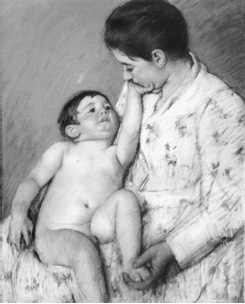 "A Caress," by Mary CassattIndeed, the technology of human evolutionary transformation is nothing more fancy or less humble than the secure, attuned relationship between an infant and his mother. (When I use the term mother or father or parents, please understand that aside from the earliest weeks, this also implies the inclusion of the phrase "or other consistently available adult caregiver." I don't want to be redundant about it, but I also don't want to leave out, say, a primary care-giving grandmother.) Once again, Nature designed it in elegant fashion. A newborn's brain circuitry is wired and primed at birth for interacting with and interpreting one thing: the human face. Take it away, and the newborn's consciousness, brain, and body functions start to stall out; return it, and everything hums back into action. Her vision system is optimal at twelve to sixteen inches focal length -- that is, breastfeeding, in arms or lap position -- and is programmed to attend to and process specific types of patterns: she prefers curves to straight lines, strong contrasts of light and dark, and acute angles to obtuse angles. She is captivated by movement that occurs inside a distinct frame. "When you add up all these innate preferences," writes infant psychologist Daniel Stern in Diary of a Baby, "they almost spell F-A-C-E."(2)A mother holds her infant on her lap facing her and smiles at him. He smiles and kicks with delight. She coos, and he squeals. She bends toward him making an outboard motor noise, and he pumps his legs and his arms and squeals more loudly. Then he turns his head away. The mother makes a calm "Ohhhh" sound, and the intensity of their "conversation" begins to de-escalate. When the baby looks back at her, she giggles again, and away they go, mind-to-mind delight rising again. This scene of a mother engaging her infant in a kind of reciprocal series of cooing, giggling, sighing and squealing can be found everywhere around the world, across all divides of race, religion, socioeconomic or technological circumstance.Scientists have discovered that these playful mother-baby encounters are actually highly organized, sophisticated dialogues: mothers and infants synchronize the emotional intensity of their behavior within lags of split seconds, making it an interaction in which both partners match states and then simultaneously adjust their social attention, stimulation, and accelerating arousal in response to the partner's signals.(3) This microregulation continues until the baby averts his gaze to regulate the potentially disorganizing effect of the intensity of positive emotion. The mother takes her cue and backs off, reducing her stimulation. She then waits for her baby's signal for reengagement. It is an intimate dance between them that is designed to be immediate, instinctive, effortless. (But it isn't always so effortless, and I'll get to that in a moment.)~ Sharing States ~These interactions involve another, more hidden "conversation": when infants and parents engage in this kind of mutually attuned, face-to-face, gaze-to-gaze, I-laugh-then-you-laugh encounter, the baby's immature areas of the brain that regulate her fluctuating affect (distress, arousal, hunger, etc. -- the primitive precursors to emotions)(4) fall into step, or link up -- with the regulating structures of the adult's brain. The baby essentially uses the regulating capacity of the adult to manage her own affective states. What science has uncovered about this process is nothing less fantastic than the most elegant science fiction: a currently proposed open-loop model of interpersonal neurophysiology suggests that the process of close, connected communications within a closely connected relationship is used by social mammals to tune each other's neurophysiological steadiness.(5)While the researchers use such terms as biological synchronicity(6) and limbic resonance,(7) the sci-fi image of mind-melding isn't far off the mark. Writes one researcher, in evident awe, "It is a biologically based communication system that involves individual organisms directly with one another: the individuals in spontaneous communication constitute literally a biological unit."(8) Here we see a major recurrence of the fundamental developmental motif that premiered during early embryonic growth: projection of function outside before internalizing the capacity. During these regulating interactions, the child relies upon the more organized regulatory mechanisms of the parent's limbic structures to regulate her own internal states and external behavioral responses -- i.e., her emotions. Her developmental task over the early months and years is to internalize the capacity to regulate her own inner states. And how is this task jump-started?Do be sure you're sitting down, because this is wild: Over time, and the hundreds and thousands of repeated encounters between parents and baby, the infant's own affect-regulating neural circuitry wires up to echo that of his "partner." One of the godfathers of attachment neurobiology, Allan Schore, puts it quite bluntly: "The mother is downloading emotion programs into the infant's right brain. The child is using the output of the mother's right hemisphere as a template for the imprinting, the hard wiring, of circuits in his own right hemisphere that will come to mediate his expanding affective capacities, an essential element of his emerging personality."(9)What that means in plain English is that engaged, attuned, playful interactions with us are a basic and essential form of nourishment for our babies. And further, it is we ourselves that our children are wiring up to be, from the very beginning; this foundation then serves as their launching pad, at the most basic level of brain structure, for surpassing us into higher realms of accomplishment, social intelligence, and joyous self-mastery.~ Why This Bit of Neuroscience Matters for Peace ~The particular area of the brain that depends most fundamentally upon secure, predictable relationship for its most robust development is called the orbitofrontal cortex (OFC for short), which sits just behind the right eye socket in the brain's right hemisphere and quietly goes about the business of orchestrating the capacities that determine a child's lifelong prospects for healthy social and emotional functioning. Because of its unique placement and function in the brain, the OFC is fundamental to fostering skills and affinities for peace and sustainability at every level.The OFC is the seat of common-sense thinking; the ability to read other people's signals and recognize their intentions; to sense their emotions, and have empathy; to make sense of our own autobiographical histories; to imbue intellectual thought with feeling, and vice versa, to moderate emotion with rational thought. "Such neural capacities matter immensely," writes Daniel Goleman in Social Intelligence, not just for the richness of our interpersonal life but for the wellbeing of our children, for our ability to love well, and for our very health."(10) The OFC is indeed the brain center for social and emotional intelligence -- the skills of how to be a human with other humans.The OFC is the fundamental regulating and integrating structure of the brain. It allows all of the information from other parts of the brain -- facts, sensations, internal feelings -- to be put together in a way that makes sense, that has meaning, that fits, and that allows us to fit into our social surroundings in a comfortable, satisfying way. It is what allows us to self-regulate -- to modulate our moods and emotions, our reactions, our internal sense of order. (It makes perfect sense that the OFC is suspected to be intimately involved in disorders like ADD/ADHD and OCD, which are about neural regulation, and in sensory processing disorders, which are about neural integration.)(11)In the 1960s, attachment researchers noticed the strong connection between children whose attachment style fell into the "secure" category, and parents who had the ability to tell clear, articulate, coherent stories about their own childhood experiences. Even though they did not then understand why, researchers followed the data to form the axiom, "The most robust predictor of secure attachment in a child is the ability of that child's parent to tell a coherent narrative of his or her own childhood." Decades later, neural imaging technology finally provided a new generation of attachment scientists with the explanation to such a seemingly puzzling connection: the nature of development of the adult's orbitofrontal cortex (OFC) determines how well that adult can provide the child with the basic ingredients (the gaze, the presence, the completeness of self) necessary to foster secure attachment. Because the OFC is the seat of autobiographical memory and narrative recall, the ability to coherently tell one's childhood story (the ability to make relatively ordered, sequential narrative sense of what for many people is a tangle of vague memory fragments, amorphous impressions and second-hand stories passed down through the family over the years) is a reliable marker for healthy OFC functioning.(12)~ Notes ~1. Christakis, Dominic A. "The Effects of Infant Media Usage: What Do We Know and What Should We Learn?" Acta Paediactrica 98 (2009): 8-16. The researchers put so fine a point on the infant media debacle as to declare, "Parents hoping to raise baby Einsteins by using infant educational videos are actually creating baby Homer Simpsons." My contempt knows no bounds for an enterprise that leverages parents' insecurities and fears (Will my child have what it takes to succeed in this ever more complicated world?) into a frantic market for baby-improvement "infotainment" that flies in the face of everything science knows about what infants and young children need for healthy development. They even thumbed their nose at the American Pediatric Association's guideline that children under two shouldn't watch any television.2. Stern, Daniel N. Diary of a Baby. New York: Basic Books, 1998, pg. 48.3. Schore, Allan. Affect Regulation and the Origin of the Self : The Neurobiology of Emotional Development. Mahwah, NJ: Lawrence Erlbaum, 1999 (if you're the intrepid sort and want to read the original work of one of the founding godfathers of the field); Lewis, Thomas et al. A General Theory of Love. New York: Random House, 2000 (if you'd prefer a simpler explanation designed for lay people, and one of the most gorgeously written books ever on any subject, let alone the neurobiology of attachment!).4. Solomon, Marion F. Narcissism and Intimacy. New York: Norton, 1989. Solomon contributes an excellent understanding to the distinguishing features of affect, emotion, and feeling -- terms that are often used interchangeably in psychological literature. Affects, of which there are a limited repertoire present from birth (or even before), are undefined global sensations related to experiences with bodily functions -- physical comfort or pain deriving from nurturing and/or deprivation experiences between infant and caretaker. These are basic to the development of the core self during the early months of life. At first they are not psychological events but purely biological responses; however, they quickly become linked to encoded memory traces and become the building blocks of emotions, responses that incorporate patterns of seeing, hearing, smelling and touching. Emotions are formed during interactional experiences that include some awareness of self and other. Feelings combine emotions and affects with cognitive processes, which can begin when the infant is capable of symbolic thought -- generally by around 18 to 24 months. (Pg. 82)5. E.g. Amini, Fariborz, et al. "Affect, Attachment, Memory: Contributions toward Psychobiologic Integration." Psychiatry 59, no. 3 (1996): 213-39.6. Schore, A. N. "Attachment and the Regulation of the Right Brain." Attachment and Human Development 2, no. 1 (2000): 23-47.7. Lewis, Thomas et al. A General Theory of Love. New York: Random House, 2000.8. Buck, R. "The Neuropsychology of Communication: Spontaneous and Symbolic Aspects." Journal of Pragmatics 22 (1994): 265-78, quoted in Schore, Allan N. "The Neurobiology of Attachment and Early Personality Organization." Journal of Prenatal and Perinatal Psychology and Health 16, no. 3 (2002): 249-63; italics added for emphasis.9. Schore, Allan N. "The Neurobiology of Attachment and Early Personality Organization." Journal of Prenatal and Perinatal Psychology and Health 16, no. 3 (2002), pg. 258.10. Goleman, Daniel. Social Intelligence: The New Science of Human Relationships. New York: Bantam/Dell, 2006, pg. 143.11. Maté, Gabor. Scattered: How Attention Deficit Disorder Originates and What You Can Do About It. New York: Penguin, 1999.12. Siegel, Daniel J., and Mary Hartzell. Parenting from the inside Out: How a Deeper Self-Understanding Can Help You Raise Children Who Thrive. New York: Jeremy Tarcher/Putnam, 2003.__________________________________________________ABOUT THE AUTHORHer own life and discoveries as an adopted person and a mother led Marcy Axness to pursue a deeper understanding of how we become who we become, how early it begins, and how we can do it in a healthier, more joyful way. She is a popular international speaker on attachment, culture, and child and parent development. Featured in several documentary films, Marcy is an expert in adoption, prenatal development, and Waldorf education. She counsels parents and pre-parents in her private Quantum Parenting practice, applying, honing, and documenting the successful results of Parenting for Peace principles in real life. With her former husband of 25 years, Marcy has raised a son, 24, and a daughter, 21, both of whom are engaging, thoughtful, flourishing young adults.In her pre-motherhood life, Marcy won multiple awards and an Emmy nomination as a documentary writer and producer, covering emerging topics in health for CBS News, and has produced programming for Lifetime, Showtime, and The Disney Channel. She has a solid constituency built up over nearly 20 years of teaching, writing, counseling, and networking within multiple intersecting communities focused on progressive human insights, development, and evolution. Marcy's combination of life experience, cultural acumen, and scholarly credibility uniquely equip her to chart this compelling, entertaining, and engaging human roadmap through attachment theory, developmental neurobiology, epigenetics, cell biology, prenatal psychology, child development, and consciousness research to illuminate a pathway of healing and wholeness for coming generations.Marcy invites you to join her at www.ParentingForPeace.com.__________________________________________________ABOUT THE BOOKPARENTING FOR PEACE:Raising the Next Generation of Peacemakersby Marcy Axness, Ph.D.Published by Sentient Publications (ISBN 978-1-59181-176-3, 434 pages, indexed, softcover, $18.95)Available through this site or directly from the author at:http://ParentingForPeace.comIn the midst of our global human, economic and environmental crises, we have been overlooking a powerful -- perhaps the most powerful -- means of fostering peace and prosperity: the consciousness with which we bring our children to life and shepherd them into adulthood. If we really want to change the world, we need to raise a generation "built for peace" from its earliest beginnings.Parenting for Peace is a scientific roadmap for how to hardwire kids with the brain circuitry for such essential peacemaker capacities as empathy, trust, self-regulation, and imagination. The win-win is that a child wired in this vibrantly healthy way is a joy to parent, and later he or she will go out into our world equipped to creatively and confidently innovate solutions, and take pleasure in doing so!ENDORSEMENTS:Marcy Axness's efforts to educate our world are vital to our evolution! I'm so glad she's telling the growth-or-protection story because simple fundamentals are where the truth is.-- Bruce H. Lipton, author, Biology of Belief and Spontaneous EvolutionI know of no one so well equipped educationally, intellectually, emotionally and intuitively to speak to our times.-- Joseph Chilton Pearce, author, The Biology of Transcendence and Magical Child, and many othersDr. Axness has distilled compelling evidence from the fields of attachment parenting, preconception, and consciousness research into a readable, inspiring and hopeful book about what we really want to do as parents: raise peaceful people. Parenting For Peace gives us a roadmap.-- Peggy O'Mara, editor-in-chief, MotheringMarcy Axness' book has a beautiful message supported by sophisticated understanding of the underlying science. I have borrowed her remarkable translations of findings from our NIH-funded projects in my own lectures.-- Curt Sandman, fetal brain development researcherMarcy Axness lays down the simple but profound principles and practices required to raise generations comfortable in their hearts and happy with themselves. A tranquil revolution of the soul and of the home that would benefit all humanity.-- Gabor Maté, author, ScatteredPassionate and intelligent yet also profoundly simple, Parenting for Peace provides parents with the tools and support they need to create peace and participation in their families, their communities and the world. Highly recommended.-- Sarah J. Buckley, MD, author, Gentle Birth, Gentle Mothering: A Doctor's Guide to Natural ChildbirthI applaud Marcy for calling attention to the importance of protecting the sanctity of the embryonic universe. World peace will only ensue from womb peace.-- Thomas R. Verny, M.D., author, The Secret Life of the Unborn ChildParenting for Peace is the ultimate thinking person's guide to nurturing a compassionate child from conception through adolescence.-- Scott Blum, author, Waiting for Autumn and Winter Moon RisesA significant aggregate of knowledge and wisdom woven into a very understandable story. It is well organized and clear, and could be considered "A Manifesto for Humanity," rather than a parenting book.-- Patrick Houser, author, Fathers-To-Be HandbookDr. Axness brings a clear voice to the number one task for families and societies: to raise citizens committed to cultures of peace through the gift of knowing peace right from the start. And we can do so by "raising ourselves," in consciousness.-- Raffi Cavoukian, children's entertainer, and editor, Child Honouring: How to Turn This World Around __________________________________________________Copyright ©2012 by Marcy Axness, Ph.D. All Rights Reserved. Please feel free to duplicate or distribute this file as long as the contents have not been changed and this copyright notice is intact. Thank You!"A Caress," 1891, by Mary Stevenson Cassatt, 1845-1926, pastel on paper, 29 1/4 x 23 3/4 in., is included with permission from New Britain Museum of American Art and Harriet Russell Stanley Fund, 1948.